Put the sentences into the Present Perfect Tense!(Statement, negation, question + short answer)! The girls / write / a Christmas card.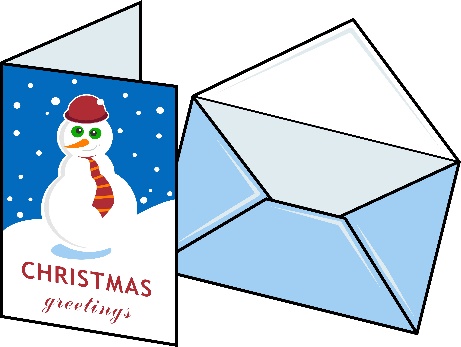 S:N:Q:                                                                                           The boys / play / footballS:N:Q:                                                                                           The book / be / boringS:N:Q:                                                                                           The dog / bite / the postmanS:N:Q:                                                                                           You / tell / a storyS:N:Q:                                                                                           The lesson / be / excitingS:N:Q:                                                                                           Mike / leave / the theatreS:N:Q:                                                                                           The children / build / sand castlesS: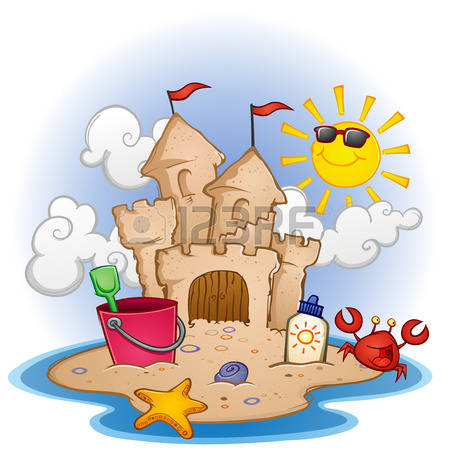 N:Q:Mike and Tom / be / afraid of spidersS:N:Q:                                                                                           Toni and Tom / catch / the thiefS:N:Q:                                                                                           